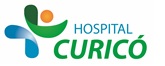 INFORMACIÓN PARA PACIENTES: “PSEUDOARTROSIS ASEPTICA”El presente documento permite entregar información al paciente respecto a la cirugía específica  a realizar,  por lo que NO CONSTITUYE  EL CONSENTIMIENTO INFORMADO.El  CONSENTIMIENTO INFORMADO, debe ser  llenado en el formulario en  la página web: www.hospitalcurico.cl,  en el enlace: https://intranet.hospitalcurico.cl/projects/consentimientoObjetivos del procedimiento:El propósito principal de la intervención es tratar la falta de consolidación de una fractura que tras un periodo prolongado de tratamiento no ha conseguido la reparación ósea.Descripción del procedimiento:La intervención consiste en proporcionar las condiciones para permitir la consolidación de la fractura. Puede ser preciso el aporte de injerto óseo (procedente del banco o del propio paciente), el uso de dispositivos metálicos para estabilizar el hueso (tornillos, placas, clavos o fijadores externos) y, eventualmente, el abordaje del foco de fractura.La intervención puede precisar anestesia, cuyo tipo y modalidad serán valoradas por el Servicio de Anestesia y Reanimación.Riesgos del procedimiento:Toda intervención quirúrgica, tanto por la propia técnica operatoria como por la situación vital de cada paciente (diabetes, cardiopatía, hipertensión, edad avanzada, anemia, obesidad...), lleva implícitas una serie de complicaciones, comunes y potencialmente serias, que podrían requerir tratamientos complementarios, tanto médicos como quirúrgicos y que, en un mínimo porcentaje de casos, pueden ser causa de muerte.Las complicaciones de la intervención quirúrgica para TRATAMIENTO DE PSEUDARTROSIS ASÉPTICA pueden ser:a) Infección de la herida quirúrgica.b) Lesión vascular.c) Lesión o afectación de algún tronco nervioso que pudiera causar, temporal o definitivamente, trastornos sensitivos o motores.d) Rotura o estallido del hueso que se manipula durante la intervención.e) Aflojamiento o rotura del material implantado.f) Flebitis o tromboflebitis que podrían provocar embolismo pulmonar y muerte.g) Embolia grasa.h) Rigidez o limitación funcional articular.i) Fracaso en la consecución de la consolidación ósea que pueda requerir intervenciones adicionales.j) Dolor residual.k) Síndrome compartimenta.l) Distrofia simpático-refleja.m) Acortamiento, alargamiento o defectos de rotación del miembro intervenido.n) Complicaciones en la zona dadora del injerto óseo, tales como hematomas, infecciones y fracturas óseas.Alternativas al procedimiento propuesto:No existen.Consecuencias de no aceptar el procedimiento:Persistencia de dolor, deformidad de la zona, aumento de proceso séptico , atrofia muscular, artrosis de las articulaciones vecinas  por transferencia  de carga no adecuada en dichas articulaciones Mecanismo para solicitar más información:Su médico tratante, jefe de servicio.Revocabilidad Se me señala, que hacer si cambio de idea tanto en aceptar o rechazar el procedimiento, cirugía o terapia propuesta.